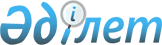 О внесении изменений и дополнения в совместный приказ Заместителя Премьер-Министра Республики Казахстан - Министра сельского хозяйства Республики Казахстан от 30 ноября 2018 года № 485 и Министра национальной экономики Республики Казахстан от 30 ноября 2018 года № 93 "Об утверждении критериев оценки степени рисков и проверочных листов в области семеноводства"Совместный приказ и.о. Министра сельского хозяйства Республики Казахстан от 14 июля 2021 года № 208 и Министра национальной экономики Республики Казахстан от 2 августа 2021 года № 76. Зарегистрирован в Министерстве юстиции Республики Казахстан 3 августа 2021 года № 23843
      ПРИКАЗЫВАЕМ:
      1. Внести в совместный приказ Заместителя Премьер-Министра Республики Казахстан – Министра сельского хозяйства Республики Казахстан от 30 ноября 2018 года № 485 и Министра национальной экономики Республики Казахстан от 30 ноября 2018 года № 93 "Об утверждении критериев оценки степени рисков и проверочных листов в области семеноводства" (зарегистрирован в Реестре государственной регистрации нормативных правовых актов № 17871) следующие изменения и дополнение:
      пункт 1 изложить в следующей редакции:
      "1. Утвердить:
      1) критерии оценки степени рисков в области семеноводства согласно приложению 1 к настоящему совместному приказу;
      2) проверочные листы в области семеноводства для:
      производителей оригинальных семян согласно приложению 2 к настоящему совместному приказу;
      элитно-семеноводческих хозяйств согласно приложению 3 к настоящему совместному приказу;
      семеноводческих хозяйств согласно приложению 4 к настоящему совместному приказу;
      реализаторов семян согласно приложению 5 к настоящему совместному приказу;
      лабораторий по экспертизе качества семян согласно приложению 6 к настоящему совместному приказу;
      потребителей семян (за исключением физических лиц, занимающихся производством семян для использования на приусадебных, садовых, дачных и огородных участках без права их реализации) согласно приложению 7 к настоящему совместному приказу.";
      в критериях оценки степени риска в области семеноводства, утвержденных указанным совместным приказом:
      заголовок изложить в следующей редакции:
      "Критерии оценки степени рисков в области семеноводства";
      пункт 2 изложить в следующей редакции:
      "2. В настоящих Критериях используются следующие понятия:
      1) субъекты (объекты) контроля – физические и юридические лица, осуществляющие деятельность по производству, заготовке, обработке, хранению, экспертизе, реализации, транспортировке и использованию семян;
      2) незначительное нарушение – нарушение требований, установленных нормативными правовыми актами в области семеноводства, в части неправильного ведения документации в области семеноводства, а также нарушений, не отнесенных к грубым и значительным нарушениям;
      3) значительное нарушение – нарушение требований, установленных нормативными правовыми актами в области семеноводства по наличию пашни, освоенных семеноводческих севооборотов, сортовой агротехнологии, квалифицированных специалистов, исходного семенного материала, обеспечению сохранности материалов учета по семеноводству, проведению систематического обследования посевов (посадок), территорий, семяочистительных машин и механизмов, складов на выявление карантинных объектов и проведение мероприятий по борьбе с ними, хранению средних проб, оформлению документов о качестве семян, использованию для посева семян соответствующих по сортовым и посевным качествам требованиям законодательства Республики Казахстан о семеноводстве, наличию лицензионного договора, а также нарушению сроков и полноты предоставления отчетности;
      4) грубое нарушение – нарушение требований, установленных законодательством Республики Казахстан в области семеноводства, влекущие административную ответственность, предусмотренную статьей 402 Кодекса Республики Казахстан "Об административных правонарушениях", не соблюдение требований по материально-техническому оснащению, проведению апробации, отбору проб, соблюдению стандартов в области семеноводства при проведении экспертизы качества семян, наличие жалоб и обращений, использование для посева (посадки) семян сельскохозяйственных растений, полученных на основе генной инженерии (генетически модифицированных), использование для посева (посадки) семян сельскохозяйственных растений, зараженных карантинными объектами,, нецелевое использование субсидированных семян;
      5) риск – вероятность причинения вреда в результате деятельности субъекта контроля законным интересам физических и юридических лиц, имущественным интересам государства с учетом степени тяжести его последствий, выраженное в виде производства, реализации и использования семян, не соответствующих по сортовым и посевным качествам требованиям законодательства Республики Казахстан о семеноводстве, вследствие нарушения требований законодательства о семеноводстве;
      6) объективные критерии оценки степени риска (далее – объективные критерии) – критерии оценки степени риска, используемые для отбора субъектов (объектов) контроля в зависимости от степени риска в определенной сфере деятельности и не зависящие непосредственно от отдельного субъекта (объекта) контроля;
      7) субъективные критерии оценки степени риска (далее – субъективные критерии) – критерии оценки степени риска, используемые для отбора субъектов (объектов) контроля в зависимости от результатов деятельности конкретного субъекта (объекта) контроля;
      8) критерии оценки степени риска – совокупность количественных и качественных показателей, связанных с непосредственной деятельностью субъекта (объекта), особенностями отраслевого развития и факторами, влияющими на это развитие, позволяющих отнести субъектов к различным степеням риска;
      9) проверочный лист – перечень требований, включающий в себя только те требования к деятельности субъектов (объектов) контроля, несоблюдение которых влечет за собой угрозу жизни и здоровью человека, окружающей среде, законным интересам физических и юридических лиц, государства.";
      пункт 7 изложить в следующей редакции:
      "7. К не отнесенной к высокой степени риска относятся реализаторы семян и потребители семян (за исключением физических лиц, занимающихся производством семян для использования на приусадебных, садовых, дачных и огородных участках без права их реализации).";
      приложение к указанным критериям изложить в новой редакции согласно приложению 1 к настоящему совместному приказу;
      приложения 2, 3, 4 и 5 к указанному совместному приказу изложить в новой редакции согласно приложениям 2, 3, 4 и 5 к настоящему совместному приказу;
      дополнить приложением 7 согласно приложению 6 к настоящему совместному приказу.
      2. Департаменту производства и переработки растениеводческой продукции Министерства сельского хозяйства Республики Казахстан в установленном законодательством порядке обеспечить:
      1) государственную регистрацию настоящего совместного приказа в Министерстве юстиции Республики Казахстан;
      2) размещение настоящего совместного приказа на интернет-ресурсе Министерства сельского хозяйства Республики Казахстан после его официального опубликования.
      3. Контроль за исполнением настоящего совместного приказа возложить на курирующего вице-министра сельского хозяйства Республики Казахстан.
      4. Настоящий совместный приказ вводится в действие по истечении десяти календарных дней после дня его первого официального опубликования.
      "СОГЛАСОВАН"
Комитет по правовой статистике
и специальным учетам
Генеральной прокуратуры
Республики Казахстан Субъективные критерии оценки степени риска в области семеноводства Проверочный лист в области семеноводства для производителей оригинальных семян
      __________________________________________________________________________
(в соответствии со статьей 138 Предпринимательского кодекса Республики Казахстан)
       в отношении ________________________________________________________
             (наименование однородной группы субъектов (объектов) контроля) 
       ____________________________________________________________________
       ____________________________________________________________________
       Государственный орган, назначивший проверку ______________________ 
       ____________________________________________________________________
       Акт о назначении проверки/профилактического контроля с посещением
       субъекта (объекта) контроля ________________________
       ____________________________________________________________________
                                     (№, дата)
       Наименование субъекта (объекта) контроля ________________________
       ____________________________________________________________________
       Индивидуальный идентификационный номер, бизнес-идентификационный 
       номер субъекта (объекта) контроля___________________________________ 
       _________________________________________________________________
       Адрес места нахождения ___________________________________________
       _________________________________________________________________
      Должностное (ые) лицо (а) __________________________       ____________
                                     (должность)                   (подпись)
       _____________________________________________
       (фамилия, имя, отчество (при его наличии))
       Руководитель субъекта контроля __________________________       ____________
                                           (должность)                   (подпись)
       ____________________________________________
       (фамилия, имя, отчество (при его наличии)) Проверочный лист в области семеноводства для элитно-семеноводческих хозяйств
      ____________________________________________________________________
       (в соответствии со статьей 138 Предпринимательского кодекса Республики
       Казахстан) в отношении _____________________________________________________
                   (наименование однородной группы субъектов (объектов) контроля) 
       ______________________________________________________________________ 
       __________________________________________________________________
       Государственный орган, назначивший проверку ______________________ 
       ____________________________________________________________________
       Акт о назначении проверки/профилактического контроля с посещением субъекта
       (объекта) контроля ________________________ 
       ____________________________________________________________________
                                     (№, дата)
       Наименование субъекта (объекта) контроля ________________________ 
       ____________________________________________________________________ 
       Индивидуальный идентификационный номер, бизнес-идентификационный номер 
       субъекта (объекта) контроля___________________________________ 
       ____________________________________________________________________
       Адрес места нахождения _________________________________________ 
       ____________________________________________________________________
      Должностное (ые) лицо (а) __________________________       ____________
                                           (должность)             (подпись)
       _____________________________________________
       (фамилия, имя, отчество (при его наличии))
       Руководитель субъекта контроля __________________________       ____________
                                           (должность)                   (подпись)
       ____________________________________________
       (фамилия, имя, отчество (при его наличии)) Проверочный лист в области семеноводства для семеноводческих хозяйств
      ____________________________________________________________________
       (в соответствии со статьей 138 Предпринимательского кодекса Республики 
       Казахстан) в отношении _____________________________________________________ 
                   (наименование однородной группы субъектов (объектов) контроля) 
       _____________________________________________________________________ 
       ___________________________________________________________________
       Государственный орган, назначивший проверку ______________________ 
       ____________________________________________________________________
       Акт о назначении проверки/профилактического контроля с посещением субъекта 
       (объекта) контроля ________________________ 
       ____________________________________________________________________
                                     (№, дата)
       Наименование субъекта (объекта) контроля ________________________ 
       ____________________________________________________________________
       Индивидуальный идентификационный номер, бизнес-идентификационный номер 
       субъекта (объекта) контроля___________________________________ 
       ____________________________________________________________________
       Адрес места нахождения _________________________________________ 
       ___________________________________________________________________
      Должностное (ые) лицо (а) __________________________       ____________
                                     (должность)                   (подпись) 
       _____________________________________________
       (фамилия, имя, отчество (при его наличии))
       Руководитель субъекта контроля __________________________       ____________
                                           (должность)                   (подпись) 
       ____________________________________________
       (фамилия, имя, отчество (при его наличии)) Проверочный лист в области семеноводства для реализаторов семян
      __________________________________________________________________________
       (в соответствии со статьей 138 Предпринимательского кодекса Республики 
       Казахстан) в отношении _____________________________________________________ 
                   (наименование однородной группы субъектов (объектов) контроля) 
       _______________________________________________________________________ 
       ________________________________________________________________
       Государственный орган, назначивший проверку ______________________ 
       ___________________________________________________________________
       Акт о назначении проверки/профилактического контроля с посещением субъекта 
       (объекта) контроля ________________________ 
       ____________________________________________________________________
                                           (№, дата)
       Наименование субъекта (объекта) контроля ________________________ 
       ____________________________________________________________________ 
       Индивидуальный идентификационный номер, бизнес-идентификационный номер 
       субъекта (объекта) контроля___________________________________ 
       ____________________________________________________________________
       Адрес места нахождения _________________________________________
       ____________________________________________________________________
      Должностное (ые) лицо (а) __________________________       ____________ 
                                     (должность)                   (подпись)
       _____________________________________________
       (фамилия, имя, отчество (при его наличии))
       Руководитель субъекта контроля __________________________       ____________ 
                                     (должность)                         (подпись) 
       ____________________________________________
       (фамилия, имя, отчество (при его наличии)) Проверочный лист в области семеноводства для потребителей семян (за исключением физических лиц, занимающихся производством семян для использования на приусадебных, садовых, дачных и огородных участках без права их реализации)
      ____________________________________________________________________
       (в соответствии со статьей 138 Предпринимательского кодекса Республики 
       Казахстан) в отношении _____________________________________________________
                   (наименование однородной группы субъектов (объектов) контроля) 
       ______________________________________________________________________ 
       _________________________________________________________________
       Государственный орган, назначивший проверку ______________________ 
       ____________________________________________________________________
       Акт о назначении проверки/профилактического контроля с посещением субъекта 
       (объекта) контроля ________________________ 
       ____________________________________________________________________
                                     (№, дата)
       Наименование субъекта (объекта) контроля ________________________ 
       ___________________________________________________________________ 
       Индивидуальный идентификационный номер, бизнес-идентификационный номер 
       субъекта (объекта) контроля___________________________________ 
       ____________________________________________________________________
       Адрес места нахождения _________________________________________ 
       ____________________________________________________________________
      Должностное (ые) лицо (а) __________________________       ____________
                                     (должность)                   (подпись) 
       _____________________________________________
       (фамилия, имя, отчество (при его наличии))
       Руководитель субъекта контроля __________________________       ____________ 
                                           (должность)                   (подпись) 
       ____________________________________________
       (фамилия, имя, отчество (при его наличии))
					© 2012. РГП на ПХВ «Институт законодательства и правовой информации Республики Казахстан» Министерства юстиции Республики Казахстан
				
Министр национальной экономики
Республики Казахстан __________А. Иргалиев
Исполняющий обязанности Министра
сельского хозяйства
Республики Казахстан __________ Р. КурмановПриложение 1 к совместному
приказу Министра 
национальной экономики
Республики Казахстан
от 2 августа 2021 года № 76 иИсполняющий обязанности
Министра сельского хозяйства
Республики Казахстан
от 14 июля 2021 года № 208Приложение
к Критериям оценки степени
рисков в области семеноводства
№
Наименование критериев
Степень нарушения
1. По информационному источнику "Результаты предыдущих проверок и профилактического контроля с посещением субъектов (объектов) контроля" (степень тяжести устанавливается при несоблюдении нижеперечисленных требований):
1. По информационному источнику "Результаты предыдущих проверок и профилактического контроля с посещением субъектов (объектов) контроля" (степень тяжести устанавливается при несоблюдении нижеперечисленных требований):
1. По информационному источнику "Результаты предыдущих проверок и профилактического контроля с посещением субъектов (объектов) контроля" (степень тяжести устанавливается при несоблюдении нижеперечисленных требований):
Производители оригинальных семян
Производители оригинальных семян
Производители оригинальных семян
1.
Наличие площади пашни для ведения производства оригинальных семян (на орошаемых землях – водообеспеченной севооборотной пашни)
значительное
2.
Наличие освоенных семеноводческих севооборотов (не распространяется на производителей саженцев плодово-ягодных культур и винограда), заложенных в соответствии с научно-обоснованными рекомендациями для конкретной почвенно-климатической зоны с учетом особенностей сельскохозяйственного растения, по которому ведется производство оригинальных семян, и прошедших не менее одной ротации
значительное
3.
Наличие семеноводческих посевов в общей посевной площади – не менее 30 процентов
незначительное
4.
Наличие опыта работы по производству оригинальных семян (первичному семеноводству) – не менее пяти лет
незначительное
5.
Наличие сортовой агротехники, соответствующей научно-обоснованным рекомендациям по возделыванию сельскохозяйственных культур для конкретной почвенно-климатической зоны
значительное
6.
Отсутствие карантинных объектов на территории производителя оригинальных семян, подтвержденное государственным инспектором по карантину растений территориальной инспекции Комитета государственной инспекции в агропромышленном комплексе Министерства сельского хозяйства Республики Казахстан, при этом обеспечивается отсутствие карантинных объектов на территории производителя оригинальных семян также и в период не менее трех лет до момента аттестации
значительное
7.
Наличие не менее одного специалиста-селекционера по культуре с опытом работы не менее пяти лет или наличие договора с физическим или юридическим лицом, осуществляющим научно-исследовательские работы в области селекции сельскохозяйственных растений, на осуществление совместной работы по производству оригинальных семян
значительное
8.
Наличие не менее одного агронома и специалиста по каждой культуре, а также не менее трех человек технического персонала, владеющего специфическими методами работы по семеноводству культуры и сорта
значительное
9.
Обеспечение производства оригинальных семян в строгом соответствии со схемами, учитывающими биологические признаки и свойства культуры и сорта
значительное
10.
Наличие исходного семенного материала сорта (маточных насаждений для производителей саженцев плодовых, ягодных культур и винограда) в ассортименте и объемах, необходимых для производства планируемого количества оригинальных семян с целью последующего обеспечения производства элитных семян
значительное
11.
Наличие страховых фондов семян от потребности: для закладки первичных звеньев – 100 процентов; для суперэлиты – 50 процентов (не распространяется на производителей саженцев плодово-ягодных культур и винограда)
грубое
12.
Наличие на праве собственности, лизинга или имущественного найма либо в доверительном управлении специализированной селекционной и семеноводческой техники для обеспечения всего комплекса работ по производству оригинальных семян видов сельскохозяйственных растений, по которым ведется производство оригинальных семян
грубое
13.
Наличие на праве собственности, лизинга или имущественного найма либо в доверительном управлении специализированных токов, емкостей (складских помещений и (или) хранилищ силосного типа и (или) бункеров) для хранения семян, специальной тары, крытых асфальтированных площадок, прикопочных площадок для плодовых, ягодных культур и винограда, позволяющих размещать партии семян, не допуская их смешения
грубое
14.
Ведение по каждому сорту сельскохозяйственных растений, по которому ведется производство оригинальных семян, учета количества и качества, происхождения произведенных, реализованных и использованных в собственном хозяйстве оригинальных семян (акты посева, браковки, сортовых, видовых и фитопатологических прополок (прочисток), приемки и (или) апробации посевов, уборки, оприходования, очистки и подработки, реализации оригинальных семян, журнал учета семян (который пронумерован, прошит и подписан государственным инспектором по семеноводству соответствующего местного исполнительного органа), удостоверения о кондиционности семян, аттестаты на семена)
грубое
15.
Ведение документации по сорту, отражающей метод выведения сорта, сведения о родительских формах, отличительных характеристиках признаков сорта
значительное
16.
Обеспечение сохранности материалов учета по семеноводству в течение не менее пяти лет
значительное
Элитно-семеноводческие хозяйства
Элитно-семеноводческие хозяйства
Элитно-семеноводческие хозяйства
17.
Наличие освоенных семеноводческих севооборотов (не распространяется на производителей саженцев плодово-ягодных культур и винограда), заложенных в соответствии с научно-обоснованными рекомендациями для конкретной почвенно-климатической зоны с учетом особенностей сельскохозяйственного растения, по которому ведется производство элитных семян, и прошедших не менее одной ротации
значительное
18.
Наличие сортовой агротехники, соответствующей научно-обоснованным рекомендациям по возделыванию сельскохозяйственных культур для конкретной почвенно-климатической зоны
значительное
19.
Наличие семеноводческих посевов в общей посевной площади – не менее 25 процентов
незначительное
20.
Урожайность за последние три года(не распространяется на производителей саженцев плодово-ягодных культур и винограда) – выше среднеобластной
значительное
21.
Наличие опыта работы по семеноводству – не менее трех лет
незначительное
22.
Обеспечение удельного веса основного вида деятельности в общем объеме производства (элитное семеноводство) – не менее 25 процентов
незначительное
23.
Количество возделываемых культур, по которым ведется семеноводство – не более 5 (не распространяется на производителей саженцев плодово-ягодных культур и винограда, а также на элитно-семеноводческие хозяйства, которые одновременно являются производителями оригинальных семян)
значительное
24.
Количество сортов по каждой культуре, по которым ведется семеноводство в соответствии с предметом аттестации – не более 5 (за исключением кукурузы), по кукурузе – не более 9 (не распространяется на производителей саженцев плодово-ягодных культур и винограда, а также на элитно-семеноводческие хозяйства, которые одновременно являются производителями оригинальных семян)
значительное
25.
Наличие страховых фондов семян от потребности для закладки суперэлиты – 50 процентов (не распространяется на производителей саженцев плодово-ягодных культур и винограда)
грубое
26.
Наличие плана сортообновления по культурам и сортам
значительное
27.
Наличие схем по выращиванию семян сортов, включенных в перечень районированных
значительное
28.
Организация учета и ведение документации, в которой отражаются все виды работ по выращиванию семенного материала и его качественные показатели
грубое
29.
Наличие исходного семенного материала (оригинальных семян) районированных и (или) перспективных сортов в ассортименте и объемах, для производства запланированного количества элитных семян
значительное
30.
Наличие договора с производителем оригинальных семян на срок не менее трех лет и (или) реализатором семян на срок не менее двух лет с момента подачи заявления на аттестацию о поставке оригинальных семян (для производителей гибридов первого поколения о поставке родительских форм гибридов, самоопыленных линий и гибридных популяций) районированных и (или) перспективных сортов в ассортименте и объемах, для производства запланированного количества элитных семян
грубое
31.
Наличие договора с физическим или юридическим лицом, осуществляющим научно-исследовательские работы в области селекции сельскохозяйственных растений, на научное сопровождение производства элитных семян
значительное
32.
Наличие на праве собственности, лизинга или имущественного найма либо в доверительном управлении сельскохозяйственной техники, включая семяочистительную технику и технику для протравливания семян, обеспечения комплекса работ по производству планируемого объема элитных семян
грубое
33.
Наличие на праве собственности, лизинга или имущественного найма либо в доверительном управлении специализированных токов, емкостей (складских помещений и (или) хранилищ силосного типа и (или) бункеров) для хранения семян, специальной тары, крытых асфальтированных площадок, прикопочных площадок для плодовых, ягодных культур и винограда, позволяющих размещать партии семян, не допуская их смешения
грубое
34.
Ведение по каждому сорту сельскохозяйственных растений учета количества и качества, происхождения произведенных, реализованных и использованных в собственном хозяйстве семян (акты посева, приемки и (или) апробации посевов, уборки, оприходования, очистки и подработки, реализации семян, аттестаты на семена, удостоверения о кондиционности семян, журнала учета семян (который пронумерован, прошит и подписан государственным инспектором по семеноводству соответствующего местного исполнительного органа)
грубое
35.
Организация хранения материалов учета по семеноводству в течение не менее трех лет
значительное
36.
Наличие количества специалистов, предусмотренного штатным расписанием, с соответствующим образованием (послесреднее или высшее) для квалифицированного выполнения запланированного объема работ, в том числе не менее одного агронома
значительное
37.
Отсутствие карантинных объектов на территории элитно-семеноводческого хозяйства, подтвержденное государственным инспектором по карантину растений территориальной инспекции Комитета государственной инспекции в агропромышленном комплексе Министерства сельского хозяйства Республики Казахстан, при этом обеспечивается отсутствие карантинных объектов на территории элитно-семеноводческого хозяйства также и в период не менее трех лет до момента аттестации
грубое
38.
Наличие площади пашни для ведения производства элитных семян (на орошаемых землях – водообеспеченной севооборотной пашни)
значительное
39.
Целевое использование субсидированных семян
грубое
Семеноводческие хозяйства
Семеноводческие хозяйства
Семеноводческие хозяйства
40.
Наличие опыта работы по семеноводству – не менее одного года
незначительное
41.
Наличие площади пашни для ведения производства семян первой, второй и третьей репродукций (на орошаемых землях – водообеспеченной севооборотной пашни)
значительное
42.
Наличие семеноводческих севооборотов, введенных в соответствии с научно-обоснованными рекомендациями для конкретной почвенно-климатической зоны с учетом особенностей сельскохозяйственного растения, по которому ведется производство семян первой, второй и третьей репродукций (не распространяется на производителей саженцев плодово-ягодных культур и винограда)
значительное
43.
Наличие семеноводческих посевов в общей посевной площади – не менее 20 процентов
незначительное
44.
Количество возделываемых культур, по которым ведется семеноводство – не более 4 (не распространяется на производителей саженцев плодово-ягодных культур и винограда)
значительное
45.
Количество сортов по каждой культуре, по которым ведется семеноводство в соответствии с предметом аттестации – не более 5 (за исключением кукурузы), по кукурузе – не более 9 (не распространяется на производителей саженцев плодово-ягодных культур и винограда)
значительное
46.
Наличие договора с элитно-семеноводческим хозяйством на срок не менее трех лет и (или) реализатором семян на срок не менее двух лет с момента подачи заявления на аттестацию о поставке элитных семян районированных и (или) перспективных сортов для производства семян первой, второй и третьей репродукций
значительное
47.
Наличие договора с физическим или юридическим лицом, осуществляющим научно-исследовательские работы в области селекции сельскохозяйственных растений, на научное сопровождение производства семян первой, второй и третьей репродукций
значительное
48.
Соблюдение рекомендованной для конкретной агроэкологической зоны агротехнологии возделывания сельскохозяйственных растений
значительное
49.
Отсутствие карантинных объектов на территории семеноводческого хозяйства, подтвержденное государственным инспектором по карантину растений территориальной инспекции Комитета государственной инспекции в агропромышленном комплексе Министерства сельского хозяйства Республики Казахстан, при этом обеспечивается отсутствие карантинных объектов на территории семеноводческого хозяйства также и в период не менее трех лет до момента аттестации
грубое
50.
Наличие не менее одного агронома с соответствующим образованием (послесреднее или высшее)
значительное
51.
Наличие плана сортообновления по культурам и сортам
значительное
52.
Наличие схем по выращиванию сортовых семян первой, второй и третьей репродукций
значительное
53.
Наличие исходного семенного материала в ассортименте и объемах, для производства планируемого количества семян первой, второй и третьей репродукций
значительное
54.
Наличие на праве собственности, лизинга или имущественного найма либо в доверительном управлении сельскохозяйственной техники, включая семяочистительную технику и технику для протравливания семян, для обеспечения всего комплекса работ по производству планируемого объема семян первой, второй и третьей репродукций
грубое
55.
Наличие на праве собственности, лизинга или имущественного найма либо в доверительном управлении специализированных токов, емкостей (складских помещений и (или) хранилищ силосного типа и (или) бункеров) для хранения семян, специальной тары, крытых асфальтированных площадок, прикопочных площадок для плодовых, ягодных культур и винограда, позволяющих размещать партии семян, не допуская их смешения
грубое
56.
Ведение по каждому сорту сельскохозяйственных растений учета количества и качества, происхождения произведенных, реализованных и использованных в собственном хозяйстве семян (акты посева, приемки и (или) апробации посевов, уборки, оприходования, очистки и подработки, реализации семян, аттестаты на семена, свидетельства на семена, удостоверения о кондиционности семян, журнала учета семян (который пронумерован, прошит и подписан государственным инспектором по семеноводству соответствующего местного исполнительного органа района)
грубое
57.
Обеспечение сохранности материалов учета по семеноводству в течение не менее одного года
значительное
58.
Целевое использование субсидированных семян
грубое
Реализаторы семян
Реализаторы семян
Реализаторы семян
59.
Наличие количества специалистов, предусмотренного штатным расписанием, с соответствующим образованием (послесреднее или высшее) для квалифицированного выполнения запланированного объема работ, в том числе не менее одного агронома
значительное
60.
Наличие ежегодного договора с производителями семян, о поставке семян сельскохозяйственных растений для последующей реализации (в случае приобретения семян у зарубежных поставщиков (по импорту) с поставщиками семян)
значительное
61.
Наличие на праве собственности, лизинга или имущественного найма либо в доверительном управлении емкостей (складских помещений и (или) хранилищ силосного типа и (или) бункеров) для хранения семян, специальной тары, крытых асфальтированных площадок, прикопочных площадок для плодовых, ягодных культур и винограда, позволяющих размещать партии семян, не допуская их смешения
грубое
62.
Наличие на праве собственности, лизинга или имущественного найма либо в доверительном управлении специализированной техники для обеспечения всего комплекса работ по подработке, хранению и реализации семян сельскохозяйственных растений
грубое
63.
Ведение по каждой партии семян сельскохозяйственных растений учета количества и качества, происхождения реализуемых семян, документирования семян, журнала учета семян, который пронумерован, прошит и подписан государственным инспектором по семеноводству соответствующего местного исполнительного органа области
грубое
64.
Обеспечение сохранности материалов по хранению и реализации семян в течение не менее двух лет
значительное
65.
Наличие при реализации семян сортов сельскохозяйственных растений, включенных в Государственный реестр Республики Казахстан охраняемых сортов растений, лицензионного договора, по которому патентообладатель (лицензиар) представляет реализатору (лицензиату) право временно использовать селекционное достижение
значительное
66.
Отсутствие карантинных объектов, подтвержденное государственным инспектором по карантину растений территориальной инспекции Комитета государственной инспекции в агропромышленном комплексе Министерства сельского хозяйства Республики Казахстан
грубое
Лаборатории по экспертизе качества семян
Лаборатории по экспертизе качества семян
Лаборатории по экспертизе качества семян
67.
Соблюдение требований стандартов в области семеноводства при проведении экспертизы качества семян
грубое
68.
Ведение журнала регистрации средних проб
незначительное
69.
Ведение журнала качества семян
незначительное
70.
Ведение журнала регистрации выданных документов о качестве семян
незначительное
71.
Оформление документов о качестве семян
значительное
72.
Хранение оставшихся от анализа частей проб в течение одного месяца после окончания посева данной культуры в районе (согласно районной статистической отчетности)
значительное
Потребители семян (за исключением физических лиц, занимающихся производством семян для использования на приусадебных, садовых, дачных и огородных участках без права их реализации)
Потребители семян (за исключением физических лиц, занимающихся производством семян для использования на приусадебных, садовых, дачных и огородных участках без права их реализации)
Потребители семян (за исключением физических лиц, занимающихся производством семян для использования на приусадебных, садовых, дачных и огородных участках без права их реализации)
73.
Использование для посева (посадки) семян сельскохозяйственных растений, не зараженных карантинными объектами
грубое
74.
Использование для посева (посадки) семян сельскохозяйственных растений, прошедших экспертизу на посевные качества в аккредитованных лабораториях по экспертизе качества семян
значительное
75.
Использование для посева (посадки) семян сельскохозяйственных растений, не полученных на основе генной инженерии (генетически модифицированных)
грубое
76.
Использование для посева (посадки) кондиционных семян
значительное
77.
Наличие документов, подтверждающих проведение апробации сортовых посевов (для потребителей, производящих семена для собственных нужд)
значительное
78.
Целевое использование субсидированных семян
грубое
2. По информационному источнику "Результаты мониторинга отчетности и сведений, представляемых субъектами контроля, в том числе посредством автоматизированных информационных систем, проводимого государственными органами, учреждениями и отраслевыми организациями":
2. По информационному источнику "Результаты мониторинга отчетности и сведений, представляемых субъектами контроля, в том числе посредством автоматизированных информационных систем, проводимого государственными органами, учреждениями и отраслевыми организациями":
2. По информационному источнику "Результаты мониторинга отчетности и сведений, представляемых субъектами контроля, в том числе посредством автоматизированных информационных систем, проводимого государственными органами, учреждениями и отраслевыми организациями":
Производители оригинальных семян, элитно-семеноводческие хозяйства и семеноводческие хозяйства
Производители оригинальных семян, элитно-семеноводческие хозяйства и семеноводческие хозяйства
Производители оригинальных семян, элитно-семеноводческие хозяйства и семеноводческие хозяйства
1.
Представление сведений о прогнозной структуре посевных площадей сельскохозяйственных культур под урожай соответствующего года
значительное
2.
Представление сведений о количестве и качестве высеянных семян сельскохозяйственных культур под урожай соответствующего года
значительное
3.
Представление сведений о потребности и обеспеченности сельскохозяйственных формирований семенами озимых, яровых зерновых, зернобобовых, масличных, технических культур, однолетних и многолетних трав и картофеля для посева в соответствующем году
значительное
4.
Представление сведений о сортовом составе засыпанных семян сельскохозяйственных культур под урожай соответствующего года
значительное
5.
Представление сведений о репродукционном составе засыпанных семян сельскохозяйственных культур под урожай соответствующего года
значительное
6.
Представление сведений о наличии материально-технической базы по обработке и хранению семян
значительное
7.
Представление сведений о производстве и ожидаемой реализации семян из урожая предыдущего года производителями семян
значительное
8.
Представление сведений об использовании семян из урожая предыдущего года аттестованными субъектами семеноводства
значительное
9.
Представление сведений об апробации сортовых посевов сельскохозяйственных культур в текущем году
значительное
10.
Соответствие данных сведений о количестве и качестве высеянных семян сельскохозяйственных культур под урожай соответствующего года по сортам и репродукциям с данными о производстве и ожидаемой реализации семян из урожая предыдущего года
незначительное
11.
Соответствие данных сведений об апробации сортовых посевов сельскохозяйственных культур с данными сведений об использовании семян из урожая предыдущего года
незначительное
12.
Соответствие данных сведений о производстве и ожидаемой реализации семян из урожая предыдущего года с данными сведений об использовании семян из урожая предыдущего года
незначительное
13.
Соответствие сведений административных данных требованиям, предъявляемым к производителям оригинальных семян, элитно-семеноводческим хозяйствам, семеноводческим хозяйствам по количеству возделываемых культур и сортов
незначительное
14.
Соответствие сведений административных данных требованиям, предъявляемым к производителям оригинальных семян, элитно-семеноводческим хозяйствам, семеноводческим хозяйствам по материально-технической базе
незначительное
Лаборатории по экспертизе качества семян
Лаборатории по экспертизе качества семян
Лаборатории по экспертизе качества семян
15.
Представление сведений о количестве исследований посевных качеств семян по видам сельскохозяйственных культур на соответствующий год
значительное
3. По информационному источнику "Наличие и количество подтвержденных жалоб и обращений на субъекты (объекты) контроля, поступивших от физических или юридических лиц, государственных органов":
3. По информационному источнику "Наличие и количество подтвержденных жалоб и обращений на субъекты (объекты) контроля, поступивших от физических или юридических лиц, государственных органов":
3. По информационному источнику "Наличие и количество подтвержденных жалоб и обращений на субъекты (объекты) контроля, поступивших от физических или юридических лиц, государственных органов":
1.
Наличие двух и более подтвержденных жалоб, и обращений на субъекты контроля, по качеству приобретенных семян и экспертизе качества семян
значительноеПриложение 2 к совместному
приказу Министра 
национальной экономики
Республики Казахстан
от 2 августа 2021 года № 76 иИсполняющий обязанности
Министра сельского хозяйства
Республики Казахстан
от 14 июля 2021 года № 208Приложение 2 к совместному
приказу Заместителя Премьер-
Министра
Республики Казахстан –
Министра сельского хозяйства
Республики Казахстан
от 30 ноября 2018 года № 485и Министра национальной 
экономики
Республики Казахстан
от 30 ноября 2018 года № 93
№
Перечень требований
Требуется
Не требуется
Соответствует требованиям
Не соответствует требованиям
1
2
3
4
5
6
1.
Наличие площади пашни для ведения производства оригинальных семян (на орошаемых землях – водообеспеченной севооборотной пашни)
2.
Наличие освоенных семеноводческих севооборотов (не распространяется на производителей саженцев плодово-ягодных культур и винограда), заложенных в соответствии с научно-обоснованными рекомендациями для конкретной почвенно-климатической зоны с учетом особенностей сельскохозяйственного растения, по которому ведется производство оригинальных семян, и прошедших не менее одной ротации
3.
Наличие семеноводческих посевов в общей посевной площади – не менее 30 процентов
4.
Наличие опыта работы по производству оригинальных семян (первичному семеноводству) – не менее пяти лет
5.
Наличие сортовой агротехники, соответствующей научно-обоснованным рекомендациям по возделыванию сельскохозяйственных культур для конкретной почвенно-климатической зоны
6.
Отсутствие карантинных объектов на территории производителя оригинальных семян, подтвержденное государственным инспектором по карантину растений территориальной инспекции Комитета государственной инспекции в агропромышленном комплексе Министерства сельского хозяйства Республики Казахстан, при этом обеспечивается отсутствие карантинных объектов на территории производителя оригинальных семян также и в период не менее трех лет до момента аттестации
7.
Наличие не менее одного специалиста-селекционера по культуре с опытом работы не менее пяти лет или наличие договора с физическим или юридическим лицом, осуществляющим научно-исследовательские работы в области селекции сельскохозяйственных растений, на осуществление совместной работы по производству оригинальных семян
8.
Наличие не менее одного агронома и специалиста по каждой культуре, а также не менее трех человек технического персонала, владеющего специфическими методами работы по семеноводству культуры и сорта
9.
Обеспечение производства оригинальных семян в строгом соответствии со схемами, учитывающими биологические признаки и свойства культуры и сорта
10.
Наличие исходного семенного материала сорта (маточных насаждений для производителей саженцев плодовых, ягодных культур и винограда) в ассортименте и объемах, необходимых для производства планируемого количества оригинальных семян с целью последующего обеспечения производства элитных семян
11.
Наличие страховых фондов семян от потребности: для закладки первичных звеньев – 100 процентов; для суперэлиты – 50 процентов (не распространяется на производителей саженцев плодово-ягодных культур и винограда)
12.
Наличие на праве собственности, лизинга или имущественного найма либо в доверительном управлении специализированной селекционной и семеноводческой техники для обеспечения всего комплекса работ по производству оригинальных семян видов сельскохозяйственных растений, по которым ведется производство оригинальных семян
13.
Наличие на праве собственности, лизинга или имущественного найма либо в доверительном управлении специализированных токов, емкостей (складских помещений и (или) хранилищ силосного типа и (или) бункеров) для хранения семян, специальной тары, крытых асфальтированных площадок, прикопочных площадок для плодовых, ягодных культур и винограда, позволяющих размещать партии семян, не допуская их смешения
14.
Ведение по каждому сорту сельскохозяйственных растений, по которому ведется производство оригинальных семян, учета количества и качества, происхождения произведенных, реализованных и использованных в собственном хозяйстве оригинальных семян (акты посева, браковки, сортовых, видовых и фитопатологических прополок (прочисток), приемки и (или) апробации посевов, уборки, оприходования, очистки и подработки, реализации оригинальных семян, журнал учета семян (который пронумерован, прошит и подписан государственным инспектором по семеноводству соответствующего местного исполнительного органа), удостоверения о кондиционности семян, аттестаты на семена)
15.
Ведение документации по сорту, отражающей метод выведения сорта, сведения о родительских формах, отличительных характеристиках признаков сорта
16.
Обеспечение сохранности материалов учета по семеноводству в течение не менее пяти летПриложение 3 к совместному
приказу Министра 
национальной экономики
Республики Казахстан
от 2 августа 2021 года № 76 иИсполняющий обязанности
Министра сельского хозяйства
Республики Казахстан
от 14 июля 2021 года № 208Приложение 3 к совместному
приказу Заместителя Премьер-
Министра
Республики Казахстан – 
Министра сельского хозяйства
Республики Казахстан
от 30 ноября 2018 года № 485и Министра национальной
экономики
Республики Казахстан
от 30 ноября 2018 года № 93
№
Перечень требований
Требуется
Не требуется
Соответствует требованиям
Не соответствует требованиям
1
2
3
4
5
6
1.
Наличие освоенных семеноводческих севооборотов (не распространяется на производителей саженцев плодово-ягодных культур и винограда), заложенных в соответствии с научно-обоснованными рекомендациями для конкретной почвенно-климатической зоны с учетом особенностей сельскохозяйственного растения, по которому ведется производство элитных семян, и прошедших не менее одной ротации
2.
Наличие сортовой агротехники, соответствующей научно-обоснованным рекомендациям по возделыванию сельскохозяйственных культур для конкретной почвенно-климатической зоны
3.
Наличие семеноводческих посевов в общей посевной площади – не менее 25 процентов
4.
Урожайность за последние три года(не распространяется на производителей саженцев плодово-ягодных культур и винограда) – выше среднеобластной
5.
Наличие опыта работы по семеноводству – не менее трех лет
6.
Обеспечение удельного веса основного вида деятельности в общем объеме производства (элитное семеноводство) – не менее 25 процентов
7.
Количество возделываемых культур, по которым ведется семеноводство – не более 5 (не распространяется на производителей саженцев плодово-ягодных культур и винограда, а также на элитно-семеноводческие хозяйства, которые одновременно являются производителями оригинальных семян)
8.
Количество сортов по каждой культуре, по которым ведется семеноводство в соответствии с предметом аттестации – не более 5 (за исключением кукурузы), по кукурузе – не более 9 (не распространяется на производителей саженцев плодово-ягодных культур и винограда, а также на элитно-семеноводческие хозяйства, которые одновременно являются производителями оригинальных семян)
9.
Наличие страховых фондов семян от потребности для закладки суперэлиты – 50 процентов (не распространяется на производителей саженцев плодово-ягодных культур и винограда)
10.
Наличие плана сортообновления по культурам и сортам
11.
Наличие схем по выращиванию семян сортов, включенных в перечень районированных
12.
Организация учета и ведение документации, в которой отражаются все виды работ по выращиванию семенного материала и его качественные показатели
13.
Наличие исходного семенного материала (оригинальных семян) районированных и (или) перспективных сортов в ассортименте и объемах, для производства запланированного количества элитных семян
14.
Наличие договора с производителем оригинальных семян на срок не менее трех лет и (или) реализатором семян на срок не менее двух лет с момента подачи заявления на аттестацию о поставке оригинальных семян (для производителей гибридов первого поколения о поставке родительских форм гибридов, самоопыленных линий и гибридных популяций) районированных и (или) перспективных сортов в ассортименте и объемах, для производства запланированного количества элитных семян
15.
Наличие договора с физическим или юридическим лицом, осуществляющим научно-исследовательские работы в области селекции сельскохозяйственных растений, на научное сопровождение производства элитных семян
16.
Наличие на праве собственности, лизинга или имущественного найма либо в доверительном управлении сельскохозяйственной техники, включая семяочистительную технику и технику для протравливания семян, обеспечения комплекса работ по производству планируемого объема элитных семян
17.
Наличие на праве собственности, лизинга или имущественного найма либо в доверительном управлении специализированных токов, емкостей (складских помещений и (или) хранилищ силосного типа и (или) бункеров) для хранения семян, специальной тары, крытых асфальтированных площадок, прикопочных площадок для плодовых, ягодных культур и винограда, позволяющих размещать партии семян, не допуская их смешения
18.
Ведение по каждому сорту сельскохозяйственных растений учета количества и качества, происхождения произведенных, реализованных и использованных в собственном хозяйстве семян (акты посева, приемки и (или) апробации посевов, уборки, оприходования, очистки и подработки, реализации семян, аттестаты на семена, удостоверения о кондиционности семян, журнала учета семян (который пронумерован, прошит и подписан государственным инспектором по семеноводству соответствующего местного исполнительного органа)
19.
Организация хранения материалов учета по семеноводству в течение не менее трех лет
20.
Наличие количества специалистов, предусмотренного штатным расписанием, с соответствующим образованием (послесреднее или высшее) для квалифицированного выполнения запланированного объема работ, в том числе не менее одного агронома
21.
Отсутствие карантинных объектов на территории элитно-семеноводческого хозяйства, подтвержденное государственным инспектором по карантину растений территориальной инспекции Комитета государственной инспекции в агропромышленном комплексе Министерства сельского хозяйства Республики Казахстан, при этом обеспечивается отсутствие карантинных объектов на территории элитно-семеноводческого хозяйства также и в период не менее трех лет до момента аттестации
22.
Наличие площади пашни для ведения производства элитных семян (на орошаемых землях – водообеспеченной севооборотной пашни)
23.
Целевое использование субсидированных семянПриложение 4 к совместному 
приказу Министра 
национальной экономики
Республики Казахстан
от 2 августа 2021 года № 76 иИсполняющий обязанности
Министра сельского хозяйства
Республики Казахстан
от 14 июля 2021 года № 208Приложение 4 к совместному 
приказу Заместителя Премьер-
Министра
Республики Казахстан –
Министра сельского хозяйства
Республики Казахстан
от 30 ноября 2018 года № 485и Министра национальной 
экономики
Республики Казахстан
от 30 ноября 2018 года № 93
№
Перечень требований
Требуется
Не требуется
Соответствует требованиям
Не соответствует требованиям
1
2
3
4
5
6
1.
Наличие опыта работы по семеноводству – не менее одного года
2.
Наличие площади пашни для ведения производства семян первой, второй и третьей репродукций (на орошаемых землях – водообеспеченной севооборотной пашни)
3.
Наличие семеноводческих севооборотов, введенных в соответствии с научно-обоснованными рекомендациями для конкретной почвенно-климатической зоны с учетом особенностей сельскохозяйственного растения, по которому ведется производство семян первой, второй и третьей репродукций (не распространяется на производителей саженцев плодово-ягодных культур и винограда)
4.
Наличие семеноводческих посевов в общей посевной площади – не менее 20 процентов
5.
Количество возделываемых культур, по которым ведется семеноводство – не более 4 (не распространяется на производителей саженцев плодово-ягодных культур и винограда)
6.
Количество сортов по каждой культуре, по которым ведется семеноводство в соответствии с предметом аттестации – не более 5 (за исключением кукурузы), по кукурузе – не более 9 (не распространяется на производителей саженцев плодово-ягодных культур и винограда)
7.
Наличие договора с элитно-семеноводческим хозяйством на срок не менее трех лет и (или) реализатором семян на срок не менее двух лет с момента подачи заявления на аттестацию о поставке элитных семян районированных и (или) перспективных сортов для производства семян первой, второй и третьей репродукций
8.
Наличие договора с физическим или юридическим лицом, осуществляющим научно-исследовательские работы в области селекции сельскохозяйственных растений, на научное сопровождение производства семян первой, второй и третьей репродукций
9.
Соблюдение рекомендованной для конкретной агроэкологической зоны агротехнологии возделывания сельскохозяйственных растений
10.
Отсутствие карантинных объектов на территории семеноводческого хозяйства, подтвержденное государственным инспектором по карантину растений территориальной инспекции Комитета государственной инспекции в агропромышленном комплексе Министерства сельского хозяйства Республики Казахстан, при этом обеспечивается отсутствие карантинных объектов на территории семеноводческого хозяйства также и в период не менее трех лет до момента аттестации
11.
Наличие не менее одного агронома с соответствующим образованием (послесреднее или высшее)
12.
Наличие плана сортообновления по культурам и сортам
13.
Наличие схем по выращиванию сортовых семян первой, второй и третьей репродукций
14.
Наличие исходного семенного материала в ассортименте и объемах, для производства планируемого количества семян первой, второй и третьей репродукций
15.
Наличие на праве собственности, лизинга или имущественного найма либо в доверительном управлении сельскохозяйственной техники, включая семяочистительную технику и технику для протравливания семян, для обеспечения всего комплекса работ по производству планируемого объема семян первой, второй и третьей репродукций
16.
Наличие на праве собственности, лизинга или имущественного найма либо в доверительном управлении специализированных токов, емкостей (складских помещений и (или) хранилищ силосного типа и (или) бункеров) для хранения семян, специальной тары, крытых асфальтированных площадок, прикопочных площадок для плодовых, ягодных культур и винограда, позволяющих размещать партии семян, не допуская их смешения
17.
Ведение по каждому сорту сельскохозяйственных растений учета количества и качества, происхождения произведенных, реализованных и использованных в собственном хозяйстве семян (акты посева, приемки и (или) апробации посевов, уборки, оприходования, очистки и подработки, реализации семян, аттестаты на семена, свидетельства на семена, удостоверения о кондиционности семян, журнала учета семян (который пронумерован, прошит и подписан государственным инспектором по семеноводству соответствующего местного исполнительного органа района)
18.
Обеспечение сохранности материалов учета по семеноводству в течение не менее одного года
19.
Целевое использование субсидированных семянПриложение 5 к совместному
приказу Министра 
национальной экономики
Республики Казахстан
от 2 августа 2021 года № 76 иИсполняющий обязанности
Министра сельского хозяйства
Республики Казахстан
от 14 июля 2021 года № 208Приложение 5 к совместному 
приказу Заместителя Премьер-
Министра
Республики Казахстан –
Министра сельского хозяйства
Республики Казахстан
от 30 ноября 2018 года № 485и Министра национальной 
экономики
Республики Казахстан
от 30 ноября 2018 года № 93
№
Перечень требований
Требуется
Не требуется
Соответствует требованиям
Не соответствует требованиям
1
2
3
4
5
6
1.
Наличие количества специалистов, предусмотренного штатным расписанием, с соответствующим образованием (послесреднее или высшее) для квалифицированного выполнения запланированного объема работ, в том числе не менее одного агронома
2.
Наличие ежегодного договора с производителями семян, о поставке семян сельскохозяйственных растений для последующей реализации (в случае приобретения семян у зарубежных поставщиков (по импорту) с поставщиками семян)
3.
Наличие на праве собственности, лизинга или имущественного найма либо в доверительном управлении емкостей (складских помещений и (или) хранилищ силосного типа и (или) бункеров) для хранения семян, специальной тары, крытых асфальтированных площадок, прикопочных площадок для плодовых, ягодных культур и винограда, позволяющих размещать партии семян, не допуская их смешения
4.
Наличие на праве собственности, лизинга или имущественного найма либо в доверительном управлении специализированной техники для обеспечения всего комплекса работ по подработке, хранению и реализации семян сельскохозяйственных растений
5.
Ведение по каждой партии семян сельскохозяйственных растений учета количества и качества, происхождения реализуемых семян, документирования семян, журнала учета семян, который пронумерован, прошит и подписан государственным инспектором по семеноводству соответствующего местного исполнительного органа области
6.
Обеспечение сохранности материалов по хранению и реализации семян в течение не менее двух лет
7.
Наличие при реализации семян сортов сельскохозяйственных растений, включенных в Государственный реестр Республики Казахстан охраняемых сортов растений, лицензионного договора, по которому патентообладатель (лицензиар) представляет реализатору (лицензиату) право временно использовать селекционное достижение
8.
Отсутствие карантинных объектов, подтвержденное государственным инспектором по карантину растений территориальной инспекции Комитета государственной инспекции в агропромышленном комплексе Министерства сельского хозяйства Республики КазахстанПриложение 6 к совместному
приказу Министра 
национальной экономики
Республики Казахстан
от 2 августа 2021 года № 76 иИсполняющий обязанности
Министра сельского хозяйства
Республики Казахстан
от 14 июля 2021 года № 208Приложение 7
к совместному приказу
Заместителя Премьер-Министра
Республики Казахстан –
Министра
сельского хозяйства
Республики Казахстан
от 30 ноября 2018 года № 485и Министра национальной
экономики
Республики Казахстан
от 30 ноября 2018 года № 93
№
Перечень требований
Требуется
Не требуется
Соответст-вует требованиям
Не соответст-вует требованиям
1
2
3
4
5
6
1.
Использование для посева (посадки) семян сельскохозяйственных растений, не зараженных карантинными объектами
2.
Использование для посева (посадки) семян сельскохозяйственных растений, прошедших экспертизу на посевные качества в аккредитованных лабораториях по экспертизе качества семян
3.
Использование для посева (посадки) семян сельскохозяйственных растений, не полученных на основе генной инженерии (генетически модифицированных)
4.
Использование для посева (посадки) кондиционных семян
5.
Наличие документов, подтверждающих проведение апробации сортовых посевов (для потребителей, производящих семена для собственных нужд)
6.
Целевое использование субсидированных семян